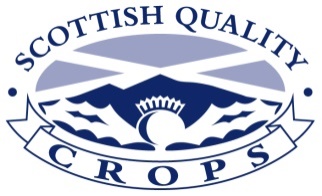 Annex 1: list of information to be reported by the voluntary schemes Scottish Quality Farm Assured Combinable Crops (Ltd)the independence, modality and frequency of audits, both in relation to what is stated on those aspects in the scheme documentation, at the time the scheme concerned was approved by the Commission, and in relation to industry best practice;These are all unchanged from the original submission.the availability of, and experience and transparency in the application of, methods for identifying and dealing with non-compliance, with particular regard to dealing with situations or allegations of serious wrongdoing on the part of members of the scheme;Assessors carry out assessments in a formatted order to ensure consistency of audittransparency, particularly in relation to the accessibility of the scheme, the availability of translations in the applicable languages of the countries and regions from which raw materials originate, the accessibility of a list of certified operators and relevant certificates, and the accessibility of auditor reports;Access to the Scheme is clearly shown on the SQC website, all grain traders operating in the area and  the National Farmers Union of Scotland (NFUS).  Grain traders are emailed a list closer to harvest displaying approved members for that harvest year SQC only operates in the United Kingdom in English and there is no requirement for translation.  SQC operates a single Certification Body policy.  Audit reports are supplied to growers after the assessment and certificates are then sent to growers following correction of any non-compliances.stakeholder involvement, particularly as regards the consultation of indigenous and local communities prior to decision making during the drafting and reviewing of the scheme as well as during audits and the response to their contributions;SQC is a not for profit Company owned by the NFUS , grain traders and processors and others in the grain growing industry.  The Board and the Technical Advisory Committee members have a wide range of experience and represent interests from all areas in which SQC operates. A representative from the Scottish Consumer Council has a standing invitation to attend Board meetings.  the overall robustness of the scheme, particularly in light of rules on the accreditation, qualification and independence of auditors and relevant scheme bodies;The rules of the certification body, Acoura, are published on the SQC website.  The certification body is accredited to ISO17065 by UKAS market updates of the scheme, the amount of feedstocks and biofuels certified, by country of origin and type, the number of participants;This will be published on the SQC website.the ease and effectiveness of implementing a system that tracks the proofs of conformity with the sustainability criteria that the scheme gives to its member(s), such a system intended to serve as a means of preventing fraudulent activity with a view, in particular, to the detection, treatment and follow-up of suspected fraud and other irregularities and where appropriate, number of cases of fraud or irregularities detected;SQC only audits that land is compliant,  or not, on an ongoing annual audit.  This is recorded on a database.options for entities to be authorised to recognise and monitor certification bodies; The Certification Body, Acoura, is accredited to ISO17065 by UKAS.  SQC is an open and transparent organization and welcomes visits from interested bodies or persons.criteria for the recognition or accreditation of certification bodies; As in point (h)rules on how the monitoring of the certification bodies is to be conducted. SQC requires that there is an annual audit of the certification body by UKAS.possibilities to facilitate or improve promotion of best practice.The Board of SQC strive to promote best practice and good governance and this policy is continually reviewed.  A major Governance Review was recen